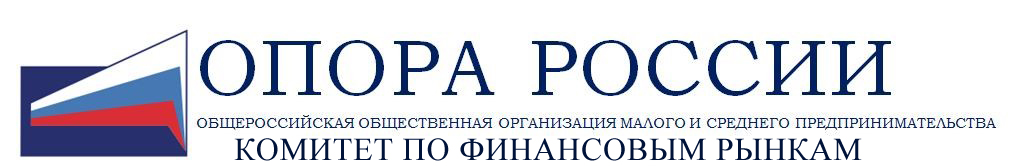 Утвержден Решением Комитета «ОПОРЫ РОССИИ» по финансовым рынкамПротокол от __.__.______   №___.ПЛАН РАБОТЫ НА 2020 ГОДПредседатель Комитета                          				Самиев П.А.   ___________________Ответственный секретарь						Закирова В.Р. ___________________№ п/пМероприятиеДата/срок проведенияМесто проведенияОтветственныйЗаседания КомитетаЗаседания КомитетаЗаседания КомитетаЗаседания КомитетаЗаседания КомитетаЗаседание Комитета по теме: выход МСП на биржу с облигациямиФевраль Москва Самиев П.А.Заседание Комитета по теме: оценка залогового имущества предпринимателей Банком РоссииАпрельМосква Самиев П.А.Заседание Комитета по теме: кредитование субъектов МСП третьей категории качестваМайМосква Самиев П.А.Заседание Комитета по теме: банковские комиссии на РКОИюньМосква Самиев П.А.Заседание Комитета по теме: валютный контрольИюльМосква Самиев П.А.Заседание Комитета по теме: развитие альтернативных форм финансирования малого бизнеса – расширение практики использования факторинга в сфере государственных и муниципальных закупок, вменённое страхованиеСентябрьМосква Самиев П.А.Совместное заседание Комитета по финансовым рынкам и Комитета по налогам и бюджетуОктябрьМосква Самиев П.А.Заседание Комитета по теме: снижение расходов на обслуживание кредитов малым бизнесомНоябрьМосква Самиев П.А.Итоговое Заседание Комитета в 2020 годуДекабрьМосква Самиев П.А.МероприятияМероприятияМероприятияМероприятияМероприятия1Российский лизинг 2020Сентябрь 2020Москва-2«FinSME-2020: экосистемы и цифровизация»Октябрь 2020МоскваСамиев П.А.3Съезд «ОПОРЫ РОССИИ»Октябрь 2020--4XVIII ежегодная аналитическая конференция «Российский лизинг: перспективы и вызовы 2021»Декабрь 2020МоскваСамиев П.А.